After being off school for so long, it’s only natural that many young people will be worried about returning to school.Here are some tips from our Parents Helpline team on how you can support your child to transition back to school life:Source: Supporting a child returning to school after lockdown (youngminds.org.uk)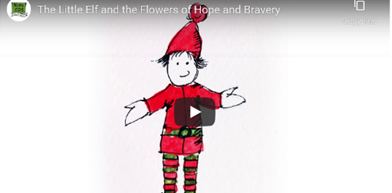 Exploring FeelingsFor younger children, parents can use stories to explore feelings about going back to school. For example, the Little Elf story https://em-edsupport.org.uk/Page/7730 or other stories on  https://www.littleparachutes.com/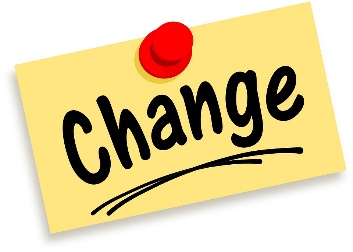 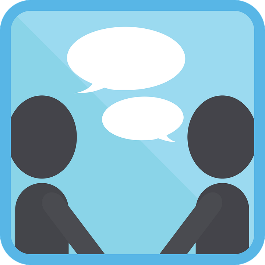 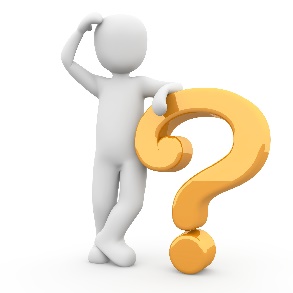 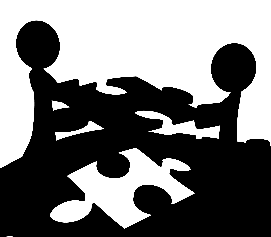 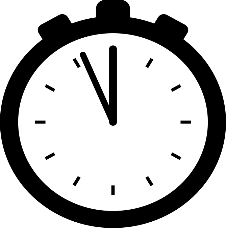 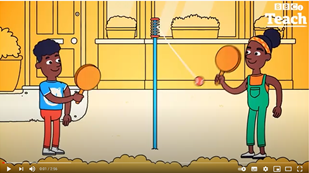 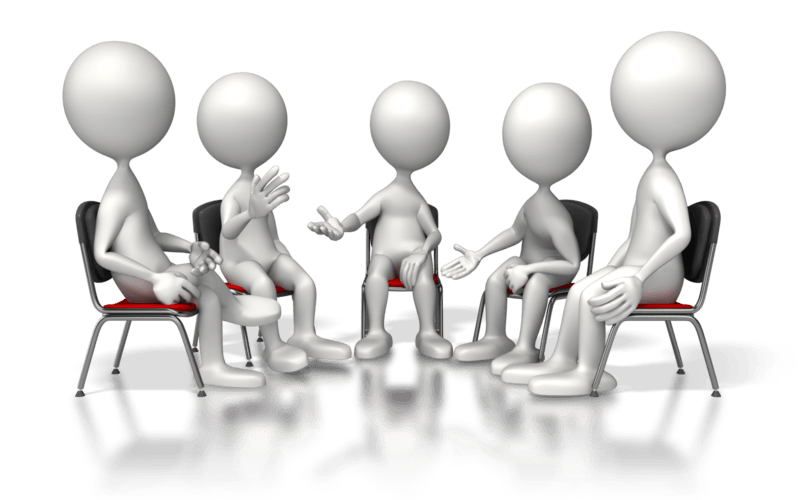 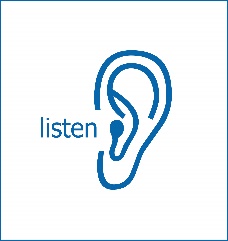 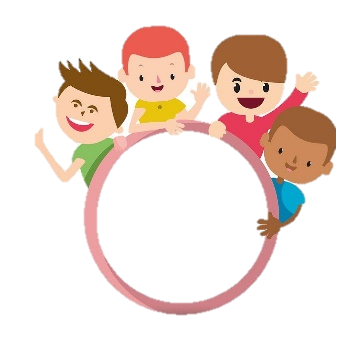 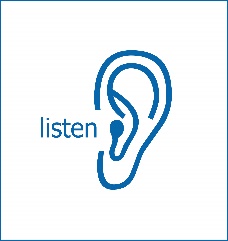 Supporting your child’s return to school | TheSchoolRunIf your child is going back to school after a period of home-schooling at home, it’s natural for you both to be nervous. Read our top tips for easing the transition back to the classroom. As soon as you know what day they will be back in the classroom, tell them when they'll be returning to school.Find a quiet time with no distractions, and explain calmly, without any bias from your own opinions and feelings, why it’s now considered safe to go back to school.The evidence on which the government is basing its decisions is that the risk of children becoming ill with coronavirus is far smaller than benefits of being back in school.If your child has any worries about going back to school, a visual calendar or timetable can help to ease their anxiety.Preparing your child like this will provide a sense of predictability and security, and counteract any feelings of uncertainty and disruption they may have experienced while learning at home.If you have more than one child, you may need to make one calendar for each, especially if they’re returning at different times because of different self-isolation schedules It’s natural for your child to feel sad, worried, cross or overexcited about going back to school and reconnecting with their classmates and teacher, and this could affect their behaviour, for example with tears or angry outbursts.If your child is struggling with big feelings, try to stay calm and name their emotions out loud so they know you’re listening: for example, ‘I can see that you’re feeling angry at the moment.’Learning to be an active listener without imposing any judgements or trying to ‘fix’ the problem is a real skill and will be hugely beneficial to your child both now and into the future.Top tips for being an active listenerAt this time of uncertainty, it’s important to be a good listener to your child so they feel they can talk to you about their feelings. Try these steps to becoming an active listener.Turn devices off to show that you’re listening.Squat down to the same level as your child and maintain eye contact. Be aware, though, that older children and teenagers often don’t like eye contact.Smile and use a gentle tone of voice.Try to avoid impatient body language like eye rolling, foot tapping or sighing. This can discourage children from talking.Put your own thoughts and feelings to one side.Allow your child space to talk without interrupting or contradicting them.Don’t be afraid of silence if your child is using it to reflect and think, but step in if the silence feels uncomfortable.Find encouraging things to say, like ‘Tell me more,’ ‘And then?’ and ‘Go on, what else?The Children's Commissioner's free, downloadable ‘Going back to school guide’ for kids offers tips to help children cope if they’re feeling worried.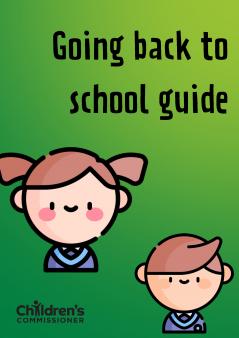 Keep talking about the changes after they're back in the classroom to discover if they’re causing your child any anxiety. If your child is very anxious about returning to school after a period of home-schooling, ask their school if they could have some brief contact with their teacher before they go back. It could be a phone call, email, letter, online meeting or recorded video message.If your child has had a particularly difficult time, it may be helpful to have a catch-up call with their teacher about their experiences, so they understand their specific needs and behaviours.This will help the teacher support your child with any issues that may have arisen during the break from school, particularly if they’ve had a difficult experience, such as a bereavement due to coronavirus child feel in controlGiving your child as much control as possible over the new school routine can help them feel more grounded.You could, for example, ask your child to choose what they’d like in their lunchbox each day, or go online stationery shopping and let them decide what they'd like to buy: many schools are requesting that children have their own basic supplies so equipment doesn't have to be shared.This can give them a sense of control and ownership over their return to school.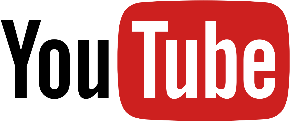 Parent Club: Advice on how to support your child returning to school with head teacher Kevin Brack - YouTube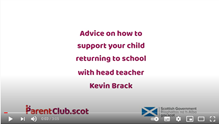 Looking After Your Own Wellbeing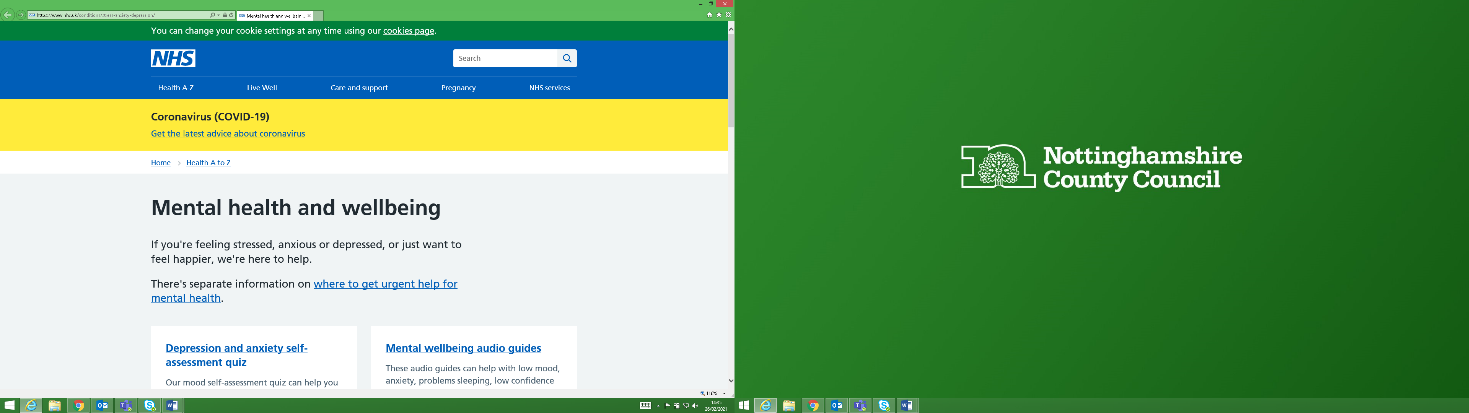 While supporting your child, it’s so important to remember to look after your own mental health and ask for help from your support network or services when needed.The NHS website (https://www.nhs.uk/conditions/stress-anxiety-depression/) has some good resources and clear links. 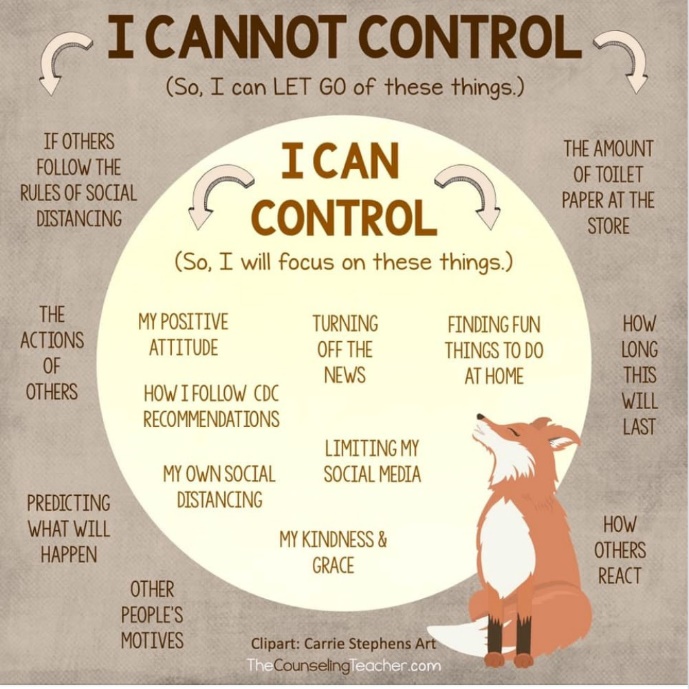 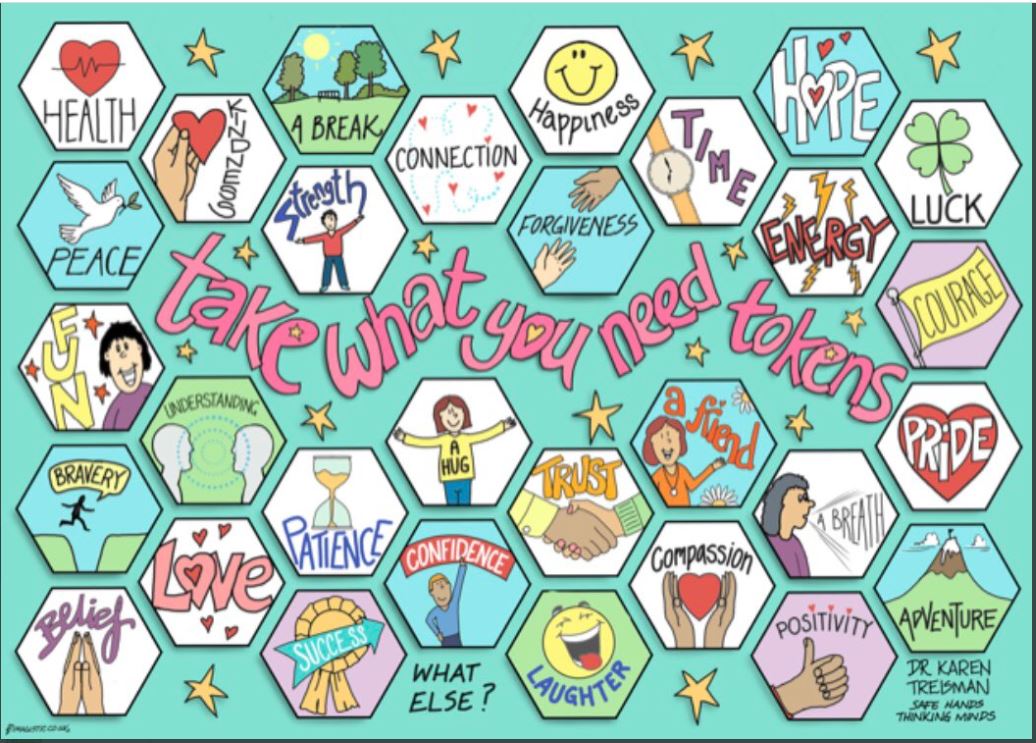 